　　　令和４年度愛知県新型コロナウイルス感染症患者等入院医療機関設備整備費補助金の実績報告のご案内当該補助金については、申請のあった医療機関あて交付決定の通知をしたところですが、補助金の支払にあたっては、事業完了（納品完了）後の実績報告書の提出が必要です。補助要件等については、当初交付申請の際と同様です。（本書最終頁を参照）つきましては、以下に報告方法をまとめましたので、作成の際の参考にしてください。１．実績報告書の作成・送付方法はじめに、県ホームページにてダウンロードしたデータ（Excel形式）に必要事項を　　入力してください。（手書き不可）　URL：https://www.pref.aichi.jp/site/covid19-aichi/aichi-iryohojokin-r4setubi.html①　実績報告書データを県感染症対策課の補助金専用メールアドレスあて送付してください。②　以下の書類を郵送にて送付してください。・　請求書（印刷したもの。実績報告書を作成すると自動で作成されます。）・　契約書の写し、受注書等、発注日がわかる書類※口頭のみの発注は補助対象として審査できかねるので必ず書面で御準備ください。　　・　検収調書の写し、納品書の写し等、事業経費を確認できる書類・　各設備を使用する場所がわかるフロア平面図（使用する場所に印を付けてください）・ 《初度設備を整備した場合》病床の新設・増設に伴う整備であることがわかる資料　（フロアの平面図・整備仕様書等）・ 《簡易病室を整備した場合》事業の完成を確認できる全景及び室内主要部分の写真、設置場所が分かる図面や設備の仕様がわかる書類【！重要！】提出にあたっての注意事項　　○　集計ツールで支払い処理を行いますので、実績報告書データは必ずExcel形式で提出してください。○　請求書、契約書及び納品書等の郵送を忘れないようお願いします。２．提出期限交付決定または事業完了日（最終納品日）から30日を経過した日まで（期限厳守）３．補助金の支払いについて　　県にて実績報告書を確認し、内容に不備がなければ実績額を確定、その旨を別途、　　お知らせします。（不備がある場合、報告書データの修正・再送付をメールで依頼します。）　　実績額の確定のお知らせ後、県にて支払手続を行い、指定の振込先口座あて補助金をお支払いします。４．証拠書類の保管補助金に係る証拠書類は、額の確定日の属する年度の終了後５年間保管してください。国の会計検査や県による実地確認の際、証拠書類の原本が確認できない場合は補助金の返還等の指導がされる場合があるため、保管にあたり不備のないよう御注意ください。５．その他　　交付を受ける者は、以下いずれの要件を満たしている必要があります。・　補助を受ける経費について他の補助金等の交付を受けていないこと。・　本補助金により整備した設備は新型コロナウイルス感染症対策の目的以外に使用　しないこと。・　暴力団員又は暴力団関係者と実質的を含めいかなる関係も有していないこと。６．問い合わせ先　　対象要件や書類の書き方などでご不明な点等があった場合は市町村ではなく、愛知県の以下の連絡先までご連絡ください。（お問い合わせが多数寄せられることが見込まれますので、できる限り御質問はメールでいただきますようお願いします。）主な質問は県HPにQ＆Aとして掲載しますので、御質問の前に御確認ください。【支払までのイメージ】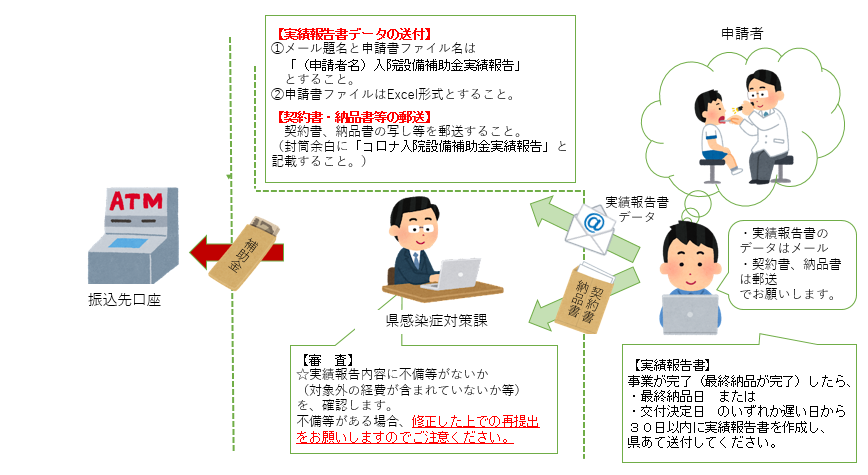 《実績報告書作成の手引き》（併せて契約書、納品書等の御準備をお願いします。）①　「はじめに入力してください」のシートに必要事項を入力してください。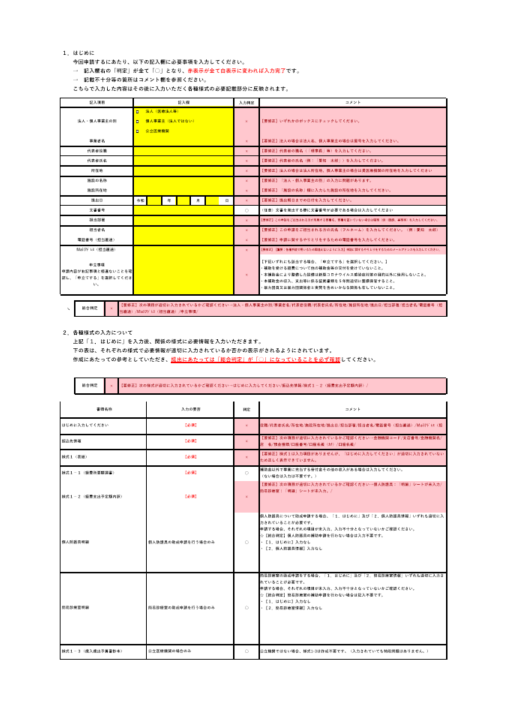 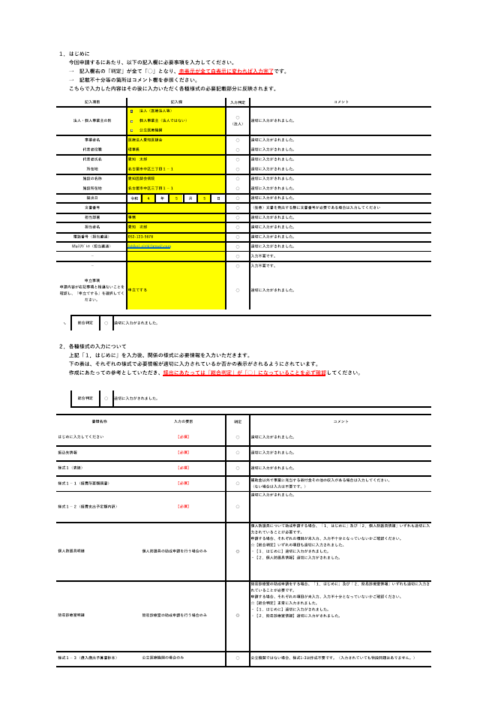 ②　提出準備　　以下のとおり提出してください。　ア　実績報告書データをメールで送付作成した実績報告書データをExcel形式で県感染症対策課あて送信してください。その際、メール題名及び実績報告書ファイル名は、「（医療機関名）コロナ入院設備補助金実績報告」とし、　　　県の補助金専用アドレス（aichi-iryohojokin@pref.aichi.lg.jp）あて送信してください。　イ　請求書、事業経費を確認できる書類の郵送・　請求書（印刷したもの。実績報告書を作成すると自動で作成されます。）・　契約書の写し、受注書等、発注日がわかる書類※口頭のみの発注は補助対象として審査できかねるので必ず書面で御準備ください。　　・　検収調書の写し、納品書の写し等、事業経費を確認できる書類・　各設備を使用する場所がわかるフロア平面図（使用する場所に印を付けてください）・ 《初度設備を整備した場合》病床の新設・増設に伴う整備であることがわかる資料　（フロアの平面図・整備仕様書等）・ 《簡易病室を整備した場合》事業の完成を確認できる全景及び室内主要部の写真、設置場所が分かる図面や設備の仕様がわかる書類《なお、上記資料は既に提出済みの場合でも添付し、実績報告書の一揃え中で確認できるようにしてください。》　　の６点を県感染症対策課助成グループあて送付してください。　　取り揃えのイメージは次のページを参考にしてください。《郵送書類の取り揃えのイメージ》以下一式を束（クリップ止め）にして郵送してください。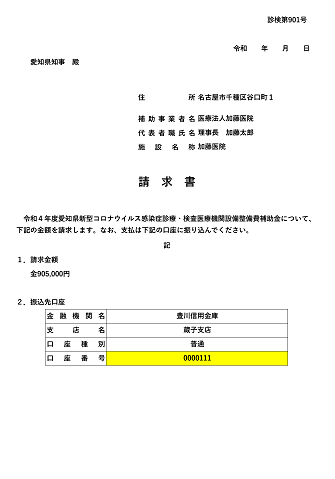 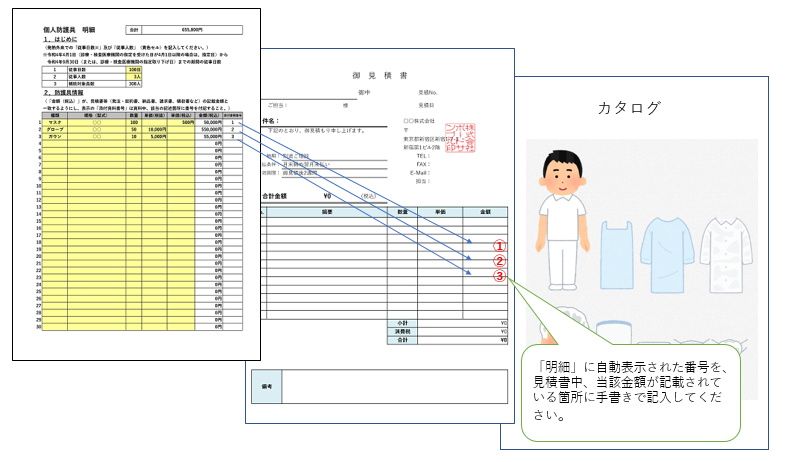 書　類送付方法・宛先備　考実績報告書メール（必ずエクセル形式による。）aichi-iryohojokin@pref.aichi.lg.jpメール題名および実績報告書ファイル名を「（医療機関名）コロナ入院設備補助金　実績報告」とすること。請求書納品書等〒460-8501名古屋市中区三の丸三丁目１番２号　県感染症対策課助成グループ 宛封筒に「コロナ入院設備補助金実績報告」と朱書すること。契約書、納品書等とともに、実績報告様式中にある請求書を印刷したものを添付　すること。